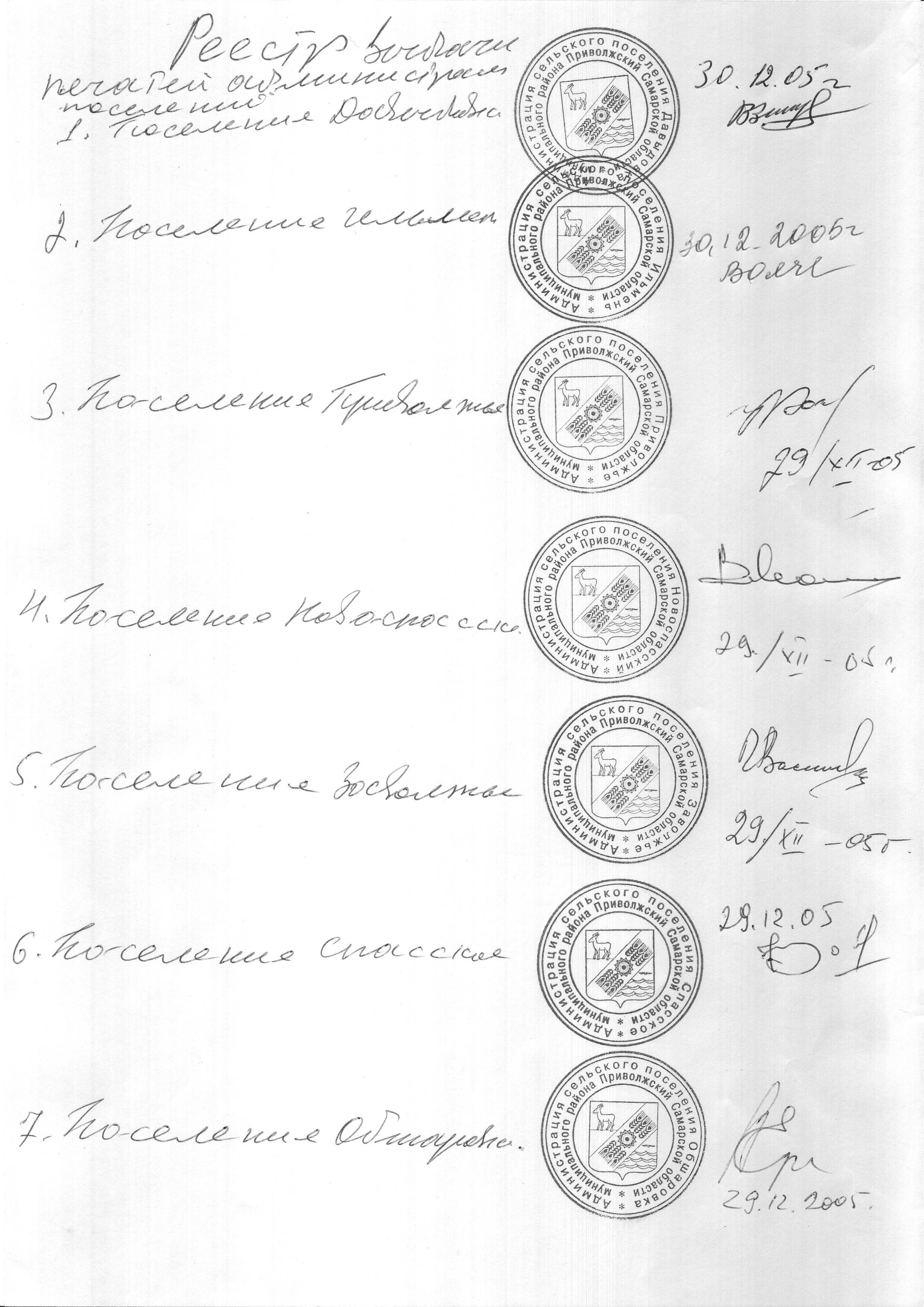       Российская Федерация          Администрация        сельского поселения            СПАССКОЕ      муниципального района               Приволжский          Самарская областьПостановление №  27  от 3 марта  2021 года«Об утверждении административного регламента предоставления муниципальной услуги «Принятие решения об использовании донного грунта, извлеченного при проведении дноуглубительных и других работ, связанных с изменением дна и берегов водных объектов»Руководствуясь Федеральным законом от 27.07.2010 № 210-ФЗ «Об организации предоставления государственных и муниципальных услуг»,  Федеральным законом от 06.10.2003 № 131-ФЗ «Об общих принципах организации местного самоуправления в Российской Федерации», Водным кодексом Российской Федерации, Уставом муниципального сельского поселения Спасское муниципального района Приволжский Самарской области, в целях повышения качества и доступности предоставляемых муниципальных услуг,   Администрация сельского поселения СпасскоеПОСТАНОВЛЯЕТ:1. Утвердить административный регламент по предоставлению муниципальной услуги «Принятие решения об использовании донного грунта, извлеченного при проведении дноуглубительных и других работ, связанных с изменением дна и берегов водных объектов» (прилагается).2. Настоящее Постановление вступает в силу со дня его подписания, подлежит официальному опубликованию и размещению в свободном доступе на сайте администрации сельского поселения Спасское муниципального района Приволжский Самарской области  в информационно-телекоммуникационной сети Интернет.3.  Контроль за исполнением постановления оставляю за собой. Глава сельского поселения Спасское				              А.В. Кожин